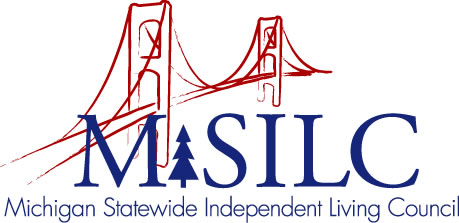 OPEN MEETINGS NOTICEOUR VISIONTo Champion systemic change creating inclusive communities across the state for all Michigan citizens.SPIL MISSIONTo promote independent living opportunities across all spheres of life.The SILC Membership is pleased to announce their upcomingSILC Executive Committee MeetingMarch 23, 20215:30 p.m. – 7:30 p.m.TeleconferenceCall In: #1-646-558-8656Meeting ID: 885 2132 4739Join Zoom Meeting https://us02web.zoom.us/j/88521324739